Toetstaak werkplaats burgerschapOntwerpend docent:	E-mailadres docent:MBO niveau: 1-23-4Niet van toepassing, want voor elk niveauBranche/sector: Opleiding: Leerjaar: Voor specifieke vakken / projecten? Wat is (voor deze doelgroep!) je inschatting van de complexiteit van de taak: Titel toetstaak: Titel toetstaak: Waar in het onderwijsprogramma past deze taak?Eenmalige les kritisch denken voor Burgerschap of LoopbaanWaar in het onderwijsprogramma past deze taak?Eenmalige les kritisch denken voor Burgerschap of LoopbaanWelke aspecten van kritische verantwoordelijkheid worden getoetst?Standpunt verwoorden en onderbouwenEen probleem analyseren (doorzien dat een probleem meerdere lagen kan bevatten)Een probleem vanuit meerdere perspectieven benaderen (als burger, beroepsbeoefenaar en persoon)Welke aspecten van kritische verantwoordelijkheid worden getoetst?Standpunt verwoorden en onderbouwenEen probleem analyseren (doorzien dat een probleem meerdere lagen kan bevatten)Een probleem vanuit meerdere perspectieven benaderen (als burger, beroepsbeoefenaar en persoon)Wat zijn andere aandachtspunten die je docenten die met deze taak willen werken, wilt meegeven? (en die niet uit de materialen blijken)Niet van toepassingWat zijn andere aandachtspunten die je docenten die met deze taak willen werken, wilt meegeven? (en die niet uit de materialen blijken)Niet van toepassingMaterialenMaterialen1ALTIJD INZETBAAR?!?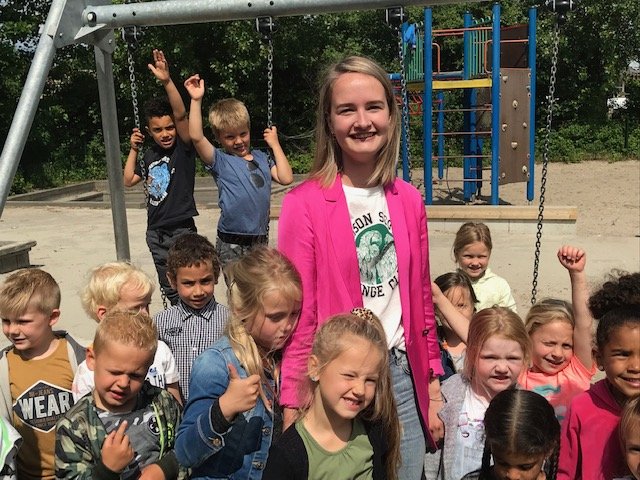 Je bent derdejaars student onderwijsassistent (OA) en je loopt stage bij basisschool ‘De Vuurvlinder’.​ Het werken als OA gaat je goed af en je krijgt regelmatig complimenten van je praktijkbegeleider en de rest van het team. Je vindt het geen probleem om zelfstandig een groep te draaien. Dit weet de directeur inmiddels ook. Door veel zieke collega’s en een lege invalpoule word jij steeds gevraagd om in te vallen. Je krijgt de verantwoordelijkheid over een hele groep. Naast complimenten krijg je hier een kleine financiële vergoeding voor.Vanzelfsprekend doe je dat graag, maar hierdoor loop je achterstand op met opdrachten en examens. Ook sta je steeds op wisselende groepen, terwijl je liever met kleinere en vaste groepjes leerlingen werkt. Een van je taken is het begeleiden van een leerling met TOS. Iedere week werk je individueel met deze leerling aan begrijpend lezen. Door al het invalwerk lukt het je niet om wekelijks met hem te zitten. De leerling gaat achteruit en de ouders maken zich zorgen over de voortgang van hun kind.In het kwalificatiedossier van de OA staat:Voor de werkbladen bij deze casus zie bijlage A.
Voor de lesopzet zie bijlage B.
Voor de PowerPoint zie bijlage C.2Antwoordmodel / uitwerking Voor het antwoordmodel zie bijlage D.Voorbeeldmatige uitwerking van een vaardige student ToelichtingPassend:Doordacht:Consistent:Voorbeeldmatige uitwerking van een niet zo vaardige studentToelichtingPassendDoordacht:Consistent:3Eventuele aanvullende opdrachten (bijvoorbeeld om studenten te laten oefenen)Vervolgopdracht voor les 2 (niet uitgewerkt)Aspect van kritische verantwoordelijkheid dat wordt getoetst:Argumenten beoordelen: zijn de argumenten passend, doordacht en consistent?De docent laat op basis van de werkbladen die de studenten in les 1 hebben ingevuld een aantal standpunten met argumenten zien. De studenten moeten bepalen of deze argumenten passend, doordacht en consistent zijn. Studenten toetsen hun eigen standpunt en de argumenten en stellen deze eventueel bij. 4Eventueel ander instructiemateriaalNiet van toepassingBijlagenBijlagenACasus en werkbladenBLesopzetCPowerPointD Antwoordmodel / uitwerking